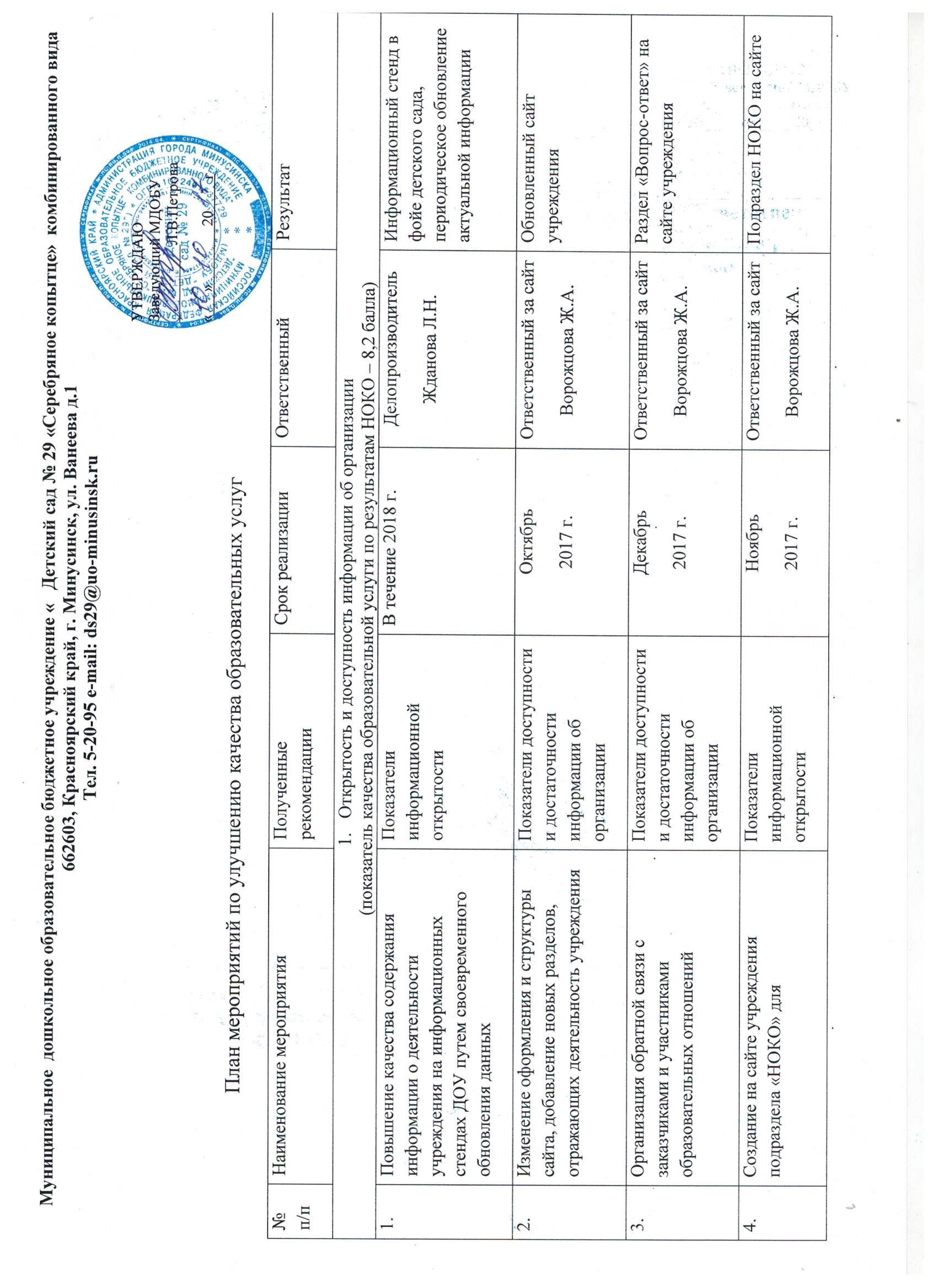 5.Обеспечение открытости и доступности информации о деятельности учреждения на официальном сайте Показатели доступности и достаточности информации об организацииВ течение 2018 г.Заведующий Петрова Л.В.Обновление результатов деятельности  на сайте учрежденияКомфортность условий, в которых осуществляется образовательная деятельность (показатель качества образовательной услуги по результатам НОКО –  8,3 балла)Комфортность условий, в которых осуществляется образовательная деятельность (показатель качества образовательной услуги по результатам НОКО –  8,3 балла)Комфортность условий, в которых осуществляется образовательная деятельность (показатель качества образовательной услуги по результатам НОКО –  8,3 балла)Комфортность условий, в которых осуществляется образовательная деятельность (показатель качества образовательной услуги по результатам НОКО –  8,3 балла)Комфортность условий, в которых осуществляется образовательная деятельность (показатель качества образовательной услуги по результатам НОКО –  8,3 балла)1.Мероприятия, направленные на повышение уровня бытовой комфортности пребывания воспитанников в ДОУ.Наличие комфортных условий получения услуг, в том числе для воспитанников с ОВЗ2017-2022 г., при наличии финансированияЗаведующий Петрова Л.В., зам. зав. по АХР Орлова И.В.- установка на игровых площадках МАФ; - приобретение детской мебели; - пополнение физкультурного, музыкального, игрового оборудования;2.Мероприятия, направленные на создание условий для возможности получения образовательных услуг в учреждении для лиц с ограниченными возможностями здоровьяНаличие доступных условий получения услуг, в том числе для воспитанников с ОВЗ2017-2022 г., при наличии финансированияЗаведующий Петрова Л.В., зам. зав. по АХР Орлова И.В.Обеспечение доступа в здание ДОУ: обустройство пандусов, поручней, изготовление тактильных таблиц3.Создание условий организации обучения и воспитания детей с ограниченными возможностями здоровья.Наличие условий организации обучения и воспитания воспитанников с ОВЗ    2018-2021 г.Старший воспитатель Ворожцова Ж.А.Повышение квалификации по организации обучения и воспитания лиц с ОВЗ - 1 педагог.Разработка и реализация: АОП для детей с ТНР – 7 программ;Приобретение программного обеспечения и методических пособий Н.В. Нищевой4.Информирование и обновление информации о кружковой деятельности в ДОУНаличие дополнительных образовательных программСентябрь 2017 гСтарший воспитатель Коротких Н.С.Информация о кружковой работе на стенде и сайте учреждения, планы  работы кружков в ДОУ: - физкультурно-оздоровительной направленности – 2 секции- художественно-эстетической направленности – 5 кружков- познавательной направленности – 2 кружка5.Создание условий для развития творческих способностей воспитанников.Наличие возможности развития творческих способностей и интересов  воспитанников   2018- 2020 г.Старший воспитатель Ворожцова Ж.А.Участие воспитанников в конкурсах, выставках, мероприятиях разного уровня; Внедрение в работу с 50% воспитанников современных технологий и методов: - технологии   «Утро радостных встреч» Л.И. Свирской ( старший, подготовительный возраст);- метод проектов (старший, подготовительный возраст);-использование лэпбука в образовательном процессе6.Мониторинг мнения участников образовательных отношений по улучшению комфортной среды ДОУ.Показатели комфортности условий, в которых осуществляется образовательная деятельностьЕжемесячно в течение 2018г.Педагог-психолог Гашкова Л.Е.Результаты анкетированияДоброжелательность, вежливость, компетентность работников (показатель качества образовательной услуги по результатам НОКО – 9,5 балла)Доброжелательность, вежливость, компетентность работников (показатель качества образовательной услуги по результатам НОКО – 9,5 балла)Доброжелательность, вежливость, компетентность работников (показатель качества образовательной услуги по результатам НОКО – 9,5 балла)Доброжелательность, вежливость, компетентность работников (показатель качества образовательной услуги по результатам НОКО – 9,5 балла)Доброжелательность, вежливость, компетентность работников (показатель качества образовательной услуги по результатам НОКО – 9,5 балла)1. Создание условий работникам для корректного и уважительного поведения в конфликтных ситуациях, манерах поведенияПоказатели получателей образовательных услуг,  удовлетворенных вежливостью, доброжелательностью работниковВ течение 2018 г.Заведующий Петрова Л.В.,  педагог-психолог Гашкова Л.Е. Разработать темытренингов со взрослыми на 2017-2018г.2.Мероприятия, направленные на удовлетворенность потребителей профессионализмом работниковПоказатели получателей образовательных услуг удовлетворенных компетентностью работников2017-2022г.Заведующий Петрова Л.В., педагог-психолог Гашкова Л.Е.Результаты анкетированияУдовлетворительность качеством образовательной деятельности                                              (показатель качества образовательной услуги по результатам НОКО – 9,2 балла)Удовлетворительность качеством образовательной деятельности                                              (показатель качества образовательной услуги по результатам НОКО – 9,2 балла)Удовлетворительность качеством образовательной деятельности                                              (показатель качества образовательной услуги по результатам НОКО – 9,2 балла)Удовлетворительность качеством образовательной деятельности                                              (показатель качества образовательной услуги по результатам НОКО – 9,2 балла)Удовлетворительность качеством образовательной деятельности                                              (показатель качества образовательной услуги по результатам НОКО – 9,2 балла)1.Материально-техническое обеспечение предметно- развивающей базы группы и учрежденияПоказатели развивающей предметно-пространственной среды группы и учреждения2017-2022г.при наличии финансированияЗаведующий Петрова Л.В., зам. зав. по АХР Орлова И.В., старшие воспитатели  Ворожцова Ж.А., Коротких Н.С.Обновление комплектов игрового оборудования, книг, макетов, раздаточного материала, конструкторов, информационных стендов.2.Создание условий для организации системы работы по социальному развитию воспитанников Показатели анализа анкетных материалов родителейВ течение 2018г.Заведующий Петрова Л.В., зам. зав. по АХР Орлова И.В., старшие воспитатели Ворожцова Ж.А., Коротких Н.С.Включение в годовой план учреждения мероприятий по вовлечению родителей в образовательный процесс3.Готовность рекомендовать образовательную организацию родственникам и знакомымПоказатели анализа анкетных материалов родителейВ течение 2018 гЗаведующий Петрова Л.В., старшие воспитатели: Ворожцова Ж.А., Коротких Н.С.Результаты анкетирование